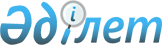 О внесении изменения в решение Каратобинского районного маслихата от 22 апреля 2016 года № 2-4 "О дополнительном регламентировании порядка проведения собраний, митингов, шествий, пикетов и демонстраций в Каратобинском районе"
					
			Утративший силу
			
			
		
					Решение Каратобинского районного маслихата Западно-Казахстанской области от 9 августа 2016 года № 5-7. Зарегистрировано Департаментом юстиции Западно-Казахстанской области 29 августа 2016 года № 4537. Утратило силу решением Каратобинского районного маслихата Западно-Казахстанской области от 25 февраля 2020 года № 39-2
      Сноска. Утратило силу решением Каратобинского районного маслихата Западно-Казахстанской области от 25.02.2020 № 39-2 (вводится в действие со дня первого официального опубликования).

      В соответствии с Законами Республики Казахстан от 23 января 2001 года "О местном государственном управлении и самоуправлении в Республике Казахстан", от 17 марта 1995 года "О порядке организации и проведения мирных собраний, митингов, шествий, пикетов и демонстраций в Республике Казахстан", Каратобинский районный маслихат РЕШИЛ:

      1. Внести в решение Каратобинского районного маслихата от 22 апреля 2016 года №2-4 "О дополнительном регламентировании порядка проведения собраний, митингов, шествий, пикетов и демонстраций в Каратобинском районе" (зарегистрированное в Реестре государственной регистрации нормативных правовых актов №4391, опубликованное 20 мая 2016 года в районной газете "Қаратөбе өңірі) следующее изменение: 

      в преамбуле к указанному решения на государственном языке вносятся изменения, текст на русском языке не меняется.

      2. Руководителю аппарата районного маслихата (Жангазиев Ж.Ж.) обеспечить государственную регистрацию данного решения в органах юстиции, его официальное опубликование в информационно-правовой системе "Әділет" и в средствах массовой информации.

      3. Настоящее решение вводится в действие по истечении десяти календарных дней после дня его первого официального опубликования.
					© 2012. РГП на ПХВ «Институт законодательства и правовой информации Республики Казахстан» Министерства юстиции Республики Казахстан
				
      Председатель сессии

К.Жумагалиев

      Секретарь маслихата

К.Суйеугалиев 
